МИНИСТЕРСТВО ОБРАЗОВАНИЯ ОРЕНБУРГСКОЙ ОБЛАСТИГОСУДАРСТВЕННОЕ АВТОНОМНОЕ ПРОФЕССИОНАЛЬНОЕОБРАЗОВАТЕЛЬНОЕ УЧРЕЖДЕНИЕ«МЕДНОГОРСКИЙ ИНДУСТРИАЛЬНЫЙ КОЛЛЕДЖ»Г. МЕДНОГОРСКА ОРЕНБУРГСКОЙ ОБЛАСТИ(ГАПОУ МИК)РАБОЧАЯ ПРОГРАММа ПО УЧЕБНОЙ ПРАКТикепо профессиональному модулюПМ 03. КОНТРОЛЬ ПРОМЕЖУТОЧНЫХ И КОНЕЧНЫХ ПРОДУКТОВ В ПРОИЗВОДСТВЕ ЦВЕТНЫХ МЕТАЛЛОВ И СПЛАВОВ.              Специальности: 22.02.02 Металлургия цветных металлов              Уровень подготовки: базовый               Квалификации: техник              Форма обучения: очная2021            Разработали: Головкина Л.П. - преподаватель специальных дисциплинРассмотренона заседании ПЦК «Профессиональных дисциплин»протокол № 10 от 12.05.2021 г. Председатель ПЦКЕрошенко Е.Н./___________________/СОДЕРЖАНИЕ1 ПАСПОРТ РАБОЧЕЙ ПРОГРАММЫ УЧЕБНОЙ ПРАКТИКИ1.1. Область применения программы учебной практикиРабочая программа учебной практики УП.03 является частью	рабочей программы профессионального модуля ПМ.03 Контроль промежуточных и конечных продуктов в производстве цветных металлов и сплавов, входящего в основную профессиональную образовательную программу в соответствии с ФГОС по специальности 22.02.02 Металлургия цветных металлов в части освоения квалификации: техник и основных видов профессиональной деятельности (ВПД): Контроль промежуточных и конечных продуктов в производстве цветных металлов и сплавов.         1.2 Место учебной практики в структуре основной профессиональной образовательной программы (ОПОП)Учебная практика (по профилю специальности) входит в цикл профессионального модуля: ПМ.03 Контроль промежуточных и конечных продуктов в производстве цветных металлов и сплавов и проводится на третьем курсе по профессиональному модулю1.3	Цели и задачи практики С целью освоения первичных умений и знаний, а также первичного формирования профессиональных компетенций обучающийся в ходе прохождения учебной практики должен:иметь первичный практический опыт:Оценки качества исходного сырья, промежуточных продуктов, готовой продукции;Оформления технической, технологической и нормативной документации;Выполнения необходимых типовых расчетов.          первичные умения:Проводить анализ исходного сырья, промежуточных продуктов, готовой продукции с помощью физических, химических и физико-химических методов анализа;Рассчитывать основные технологические параметры;Пользоваться контрольно-измерительными приборами, средствами и системами автоматизации технологических процессов металлургических цехов;Применять требования нормативных документов по основным видам продукции и процессов;Применять документацию систем качества;
первичные знания:-	Типы и назначение контрольно-измерительных приборов, используемых для контроля  и управления металлургическими процессами;Основные методы анализа цветных металлов и сплавов;Автоматические системы управления технологическими процессами в цветной металлургии;Основные методы оценки качества цветных металлов.Результатом освоения программы практики являются сформулированные профессиональные компетенции.2.	СТРУКТУРА И СОДЕРЖАНИЕ ПРОГРАММЫ УЧЕБНОЙ ПРАКТИКИ ПО ПРОФЕССИОНАЛЬНОМУ МОДУЛЮ2.1. Структура программы учебной практики2.2. Структура, объем учебной практики и виды учебной работы2.3. Тематический план и содержание учебной практики3. УСЛОВИЯ РЕАЛИЗАЦИИ РАБОЧЕЙ ПРОГРАММЫ УЧЕБНОЙ ПРАКТИКИ3.1. Требования к проведению практикиУчебная практика является составной частью подготовки высококвалифицированных специалистов, способных адаптироваться и успешно работать в профильных организациях.Основными задачами практики по специальности 22.02.02 являются:	 -первичное формирование профессионального мышления;       - приобретение первичных умений и навыков по контролю промежуточных и конечных продуктов в производстве цветных металлов и сплавов. Практика учебная должна обеспечивать дидактическую последовательность процесса первичного формирования у обучающихся системы профессиональных знаний и умений, прививать обучающимся навыки самостоятельной работы по избранной профессии.На учебную практику направляются обучающиеся третьего курса.Формы практики:-освоение стандартных умений и выполнение стандартных действий в лабораторных условиях колледжа или предприятия;Базы практики:ГАПОУ МИК, предприятие ООО «ММСК» 3.2. Требования к организации практикиОбразовательное учреждение:- планирует и утверждает в учебном плане все виды и этапы практики в соответствии с ООП СПО с учетом договоров с организациями;- заключает договоры на организацию и проведение практики;- разрабатывает и согласовывает	с организациями программу,	содержание и планируемые результаты практики;- осуществляет руководство практикой;- контролирует реализацию программы и условия проведения практики организациями, в том числе требования охраны труда, безопасности жизнедеятельности и пожарной безопасности в соответствии с правилами и нормами, в том числе отраслевыми;- совместно с организациями, участвующими в организации и проведении практики, организовывает процедуру оценки общих и профессиональных компетенций обучающегося, освоенных им в ходе прохождения практики;-	разрабатывает и согласовывает с организациями формы отчетности и оценочный материал прохождения практики.Организации, участвующие в проведении практики:- заключают договоры на организацию и проведение практики;-согласовывают программу практики, планируемые результаты практики, задание на практику;- предоставляют учебные и рабочие места практикантам;- участвуют в организации и оценке результатов освоения общих и профессиональных компетенций, полученных в период прохождения практики;- участвуют в формировании оценочного материала для оценки общих и профессиональных компетенций, освоенных обучающимся в период прохождения практики;- обеспечивают безопасные условия прохождения практики обучающимся, отвечающие санитарным правилам и требования охраны труда;- проводят инструктаж обучающихся по ознакомлению с требованиями охраны труда и техники безопасности в организации.Организацию и руководство учебной практикой осуществляют руководители практики от образовательного учреждения и от организации.Обязанности преподавателя-руководителя практики практики: - обеспечивать проведение в колледже подготовительных мероприятий, связанных с отбытием обучающихся на практику; - установить связи с руководителями практики от организаций; - обеспечивать контроль над организацией и проведением практики, соблюдением сроков и содержания работ; - при необходимости оказывать методическую помощь руководству принимающей организации или руководителям практики от производства; - контролировать обеспечение предприятием нормальных условий труда обучающихся, проводить инструктажи по охране труда и технике безопасности; - осуществлять свою работу в тесном контакте с руководством принимающей организации или руководителями практики от производства; - контролировать реализацию программы и условий проведения практики организациями, в том числе требований охраны труда, безопасности жизнедеятельности и пожарной безопасности в соответствии с правилами и нормами, в том числе отраслевыми;Обучающийся при прохождении учебной практики обязан:полностью выполнять задания, руководителей учебной практики;соблюдать действующие в организациях правила внутреннего трудового распорядка; изучать и строго соблюдать нормы охраны труда и правила пожарной безопасности.3.3	Информационное обеспечение обученияПеречень рекомендуемых учебных изданий, Интернет-ресурсов, дополнительной литературы:Основные источники:Федеральный  компонент государственного  стандарта  общего  образования.  /
Министерство образования РФ. - М., 2004.Зайцев П.М., Владимирская Т.Н., Кельман Ф.Н., Макарова Е.И. Аналитический контроль в производстве серной кислоты. - М.: Химия, 1979.Иванова Л.Л., Чагир Т.С. Методы анализа и контроля материалов металлургического производства. – М.: Металлургия, 1993.Барсукова З.А. Аналитическая химия. – М.: Высшая школа, 1990.Борисова О.М., Сальникова В.Д. Химические, физико-химические и физические методы анализа. – М.: Металлургия, 1991.Барковский В.В., Городенцева Т.В., Топорова Н.Б. Основы физико-химических методов анализа. – М.: Высшая школа, 1983.Ярославцев А.А. Сборник задач и упражнений по аналитической химии. – М.: Высшая школа, 1979.8	Мухина Т.П. Мультимедиапроекторы в образовательном процессе, -http: /www.
Astu.org/ content / userimages / file / upr_l_2009/04. PdfИнтернет-ресурсы:-	www/krugosvet.ru / универсальная энциклопедия «Кругосвет»/http://scitecIibrary.ru/Hav4H0-TexHH4ecKag библиотека/VAVW.auditorium.ru /библиотека института «Открытое общество»/4. КОНТРОЛЬ И ОЦЕНКА РЕЗУЛЬТАТОВ ОСВОЕНИЯ ОБЩИХ И ПРОФЕССИОНАЛЬНЫХ КОМПЕТЕНЦИЙ В ХОДЕ УЧЕБНОЙ ПРАКТИКИКонтроль и оценка результатов освоения программы учебной практики осуществляется руководителем практики от предприятия совместно с руководителем практики от учебного заведения (преподавателем специального цикла) в процессе прохождения практики, а также выполнения обучающимися учебно-производственных заданий, сдачи зачета.Формы и методы контроля и оценки результатов обучения должны позволять проверять у обучающихся не только сформированность профессиональных компетенций, но и развитие общих компетенций и обеспечивающих их умений5. Оформление результатов Прохождения учебной практики5.1. В ходе практики обучающиеся ведут Дневник о прохождении практики. Дневник по практике являются отчетными документами, характеризующими и подтверждающими прохождение обучающимся практики.Требования к ведению Дневника по учебной  практике:Дневник является документом, по которому обучающийся подтверждает выполнение программы практики;Записи в дневнике должны вестись ежедневно и содержать перечень  выполненных работ за день;Дневник ежедневно просматривает руководитель практики от колледжа и руководитель практики от предприятия на учебной практике соответственно и ставит оценку и заверяет подписью;По окончании практики дневник заверяется печатью организации, где проходил практику обучающийся;Дневник по учебной практике и сдается для проверки руководителю практики от колледжа.Структура Дневника по учебной  практике:Форма дневника (Приложение 1)К дневнику прилагаются:Аттестационный лист (Приложение 3)Характеристика от предприятия, заверенная подписью руководителя и печатью организации. (Приложение 2)5.2. Целью оценки по учебной практике является оценка: 1) профессиональных и общих компетенций; 2) практического опыта и умений.Оценка по учебной практике выставляется на основании данных Аттестационного листа, в котором содержатся сведения об уровне освоения обучающимся профессиональных компетенций.Формирование Аттестационного листа осуществляют совместно руководитель практики от колледжа и от организации.Форма Аттестационного листа (Приложение 3).5.3. По окончании учебной практики руководитель практики от организации составляет на обучающегося характеристику. В характеристике необходимо указать – фамилию, инициалы обучающегося, место прохождения практики, время прохождения. Также в характеристике должны быть отражены:- полнота и качество выполнения программы практики, отношение обучающегося к выполнению заданий, полученных в период практики, оценка результатов практики обучающегося;- проявленные обучающимся профессиональные и личные качества;- выводы о профессиональной пригодности обучающегося.Приложение1МИНИСТЕРСТВО ОБРАЗОВАНИЯ ОРЕНБУРГСКОЙ ОБЛАСТИГосударственное автономное профессиональное образовательное                 учреждение «Медногорский индустриальный колледж» г.Медногорска Оренбургской области(ГАПОУ МИК)ДНЕВНИК______________ практикипо ПМ. ____  __________________________________________ФамилияИмяОтчествоГруппа _______ Обучение  очное20__МИНИСТЕРСТВО ОБРАЗОВАНИЯ ОРЕНБУРГСКОЙ ОБЛАСТИГосударственное автономное профессиональное образовательное                 учреждение «Медногорский индустриальный колледж» г.Медногорска Оренбургской области(ГАПОУ МИК)ЗАДАНИЕна _________________________ практикуОбучающемуся гр. _______________________________________________(группа, фамилия, имя, отчество обучающегося)Специальности (профессии) __________________________________________                                                                                                            (Код и наименование специальности)Наименование практики__________________________________________                                                                                   (наименование профессионального модуля)Срок практики __________________________________________________Место прохождения практики: ________________________________________                                                                           (наименование предприятия)Во время прохождения практики необходимо выполнить следующую работу: 1. Изучить _____________________________________________________2. Собрать данные _______________________________________________3. Выполнить ___________________________________________________4. Описать _____________________________________________________Руководитель практики от ГАПОУ МИК                  ______________________________________                                                                                       (подпись,  Ф.И.О.)  «___»  ___________ 20_ г.СОДЕРЖАНИЕЕжедневный учёт выполнения работВыполнение работ, перечисленных в дневнике, с общей оценкойучебной практики обучающегося по пятибалльной системе удостоверяюРуководитель практики от ГАПОУ МИК             _________________             ____________________(подпись)                           (расшифровка подписи)                                                                         «_____»_______________20____г.Руководитель практики от организации _________________             __________________________                                                                       (подпись)                             (расшифровка подписи)           М.П.                                                                             «_____»_______________20____г.Приложение 2Характеристикана обучающегося  по освоению профессиональных компетенцийв период прохождения  __________ практикиЗа время прохождения _________________________________практики(наименование практики)по профессиональному модулю___________________________________(наименование модуля)обучающийся______________________________________________________(ФИО)При освоении профессиональных компетенций (Описание овладения ПК в соответствии с тем уровнем, который указан в Аттестационном листе): ПК.  _________________________________________________________                                                                   «Наименование компетенции»ПК.  _________________________________________________________                                                                   «Наименование компетенции»ПК.  _________________________________________________________                                                                   «Наименование компетенции»ПК.  _________________________________________________________                                                                   «Наименование компетенции»ПК.  _________________________________________________________                                                                   «Наименование компетенции» «____»_____________     _____ г. Подпись руководителя практики от организации1 _______________/М.П.  Подпись руководителя практики              от ГАПОУ МИК                                         _______________/Приложение 3Аттестационный лист на обучающегося в период прохождения  __________ практикиОбучающийся_____________________________________________________,(ФИО)_____ курса, группы ______, специальности (профессии)__________________прошел  учебную  практику  в объеме ______ часа с «____» _______20____ г. по «_____» __________ 20_____ г.в ____________________________________________________________(наименование организации)Сведения об уровне освоения профессиональных компетенций в период практикисогласно профессиональному модулю ПМ.___________________________          (указать код и наименование модуля)Итоговая оценка ______________________________________**Подпись руководителя практики от организации1 _______________/М.П.  Подпись руководителя практики              от ГАПОУ МИК                                         _______________/Дата «___»_______20____ г *   Высокий уровень,  средний уровень,  низкий уровень.** При подведении итоговой оценки выводится среднее значение результата. При этом используется следующая оценочная шкала:- «3» - низкий уровень освоения компетенции;- «4» - средний уровень освоения компетенции;- «5» - высокий уровень освоения компетенции.1 Руководитель практики от организации  подписывает аттестационный лист по практике при прохождении практики в организации  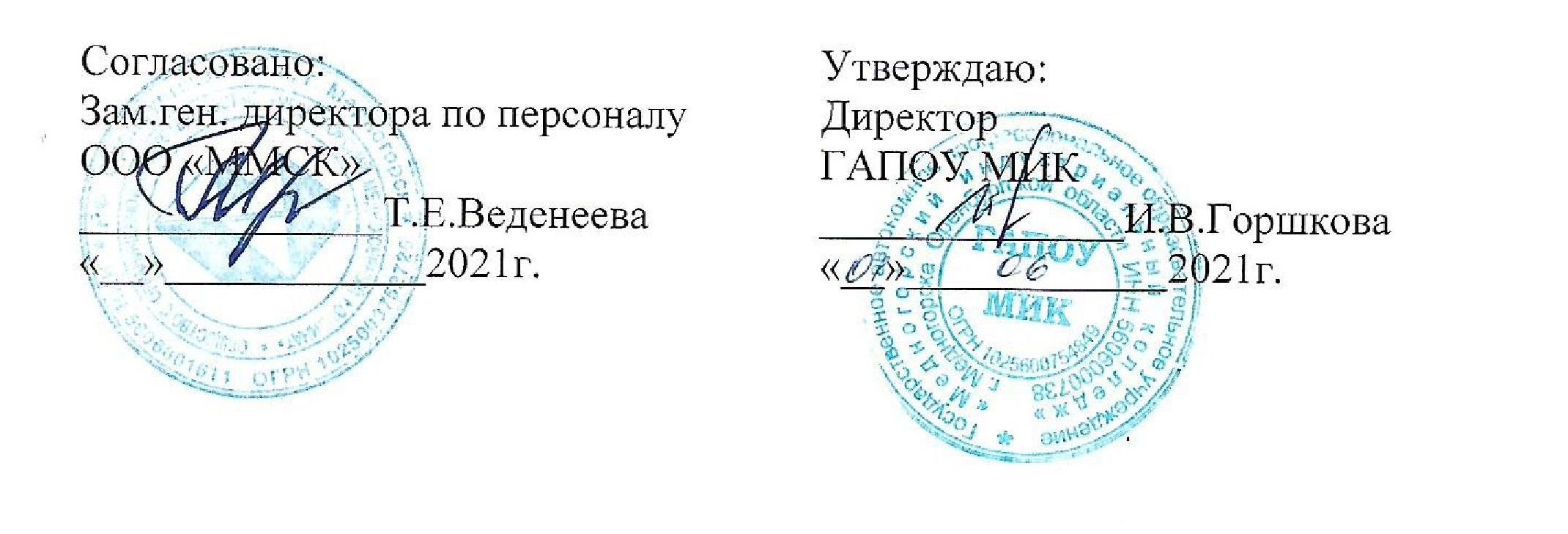 1. ПАСПОРТ ПРОГРАММЫ УЧЕБНОЙ  ПРАКТИКи32. СТРУКТУРА И СОДЕРЖАНИЕ ПРОГРАММЫ УЧЕБНОЙ ПРАКТИКИ ПО ПРОФЕССИОНАЛЬНОМУ МОДУЛЮ53. УСЛОВИЯ РЕАЛИЗАЦИИ РАБОЧЕЙ ПРОГРАММЫ УЧЕБНОЙ ПРАКТИКИ94. КОНТРОЛЬ И ОЦЕНКА РЕЗУЛЬТАТОВ ОСВОЕНИЯ ОБЩИХ И ПРОФЕССИОНАЛЬНЫХ КОМПЕТЕНЦИЙ В ХОДЕ УЧЕБНОЙ ПРАКТИКИ125. Оформление результатов Прохождения учебной практики17ПРИЛОЖЕНИЯ20Всего 72 часов в соответствии с рабочей программой профессионального модуля ПМ.03 Контроль промежуточных и конечных продуктов в производстве цветных металлов и сплавовФорма проведения концентрированноВсего 72 часов в соответствии с рабочей программой профессионального модуля ПМ.03 Контроль промежуточных и конечных продуктов в производстве цветных металлов и сплавовФорма проведения концентрированноВид учебной работыВид учебной работыКоличество часовМаксимальная учебная нагрузка (всего)Максимальная учебная нагрузка (всего)72Обязательная учебная нагрузка (всего)Обязательная учебная нагрузка (всего)72в том числе:в том числе:теоретические занятиятеоретические занятияпрактические занятияпрактические занятия72Итоговая аттестация:Итоговая аттестация:Дифференцированный зачетКод и наименование ПКВиды работПоказатели освоения ПКФормат практики (рассредоточе но/ концентриров анно) с указанием базы практикиПК 3.1. Контролировать и управлять качеством продукции в производстве цветных металлов и сплавовПК 3.2. Оформлять техническую, технологическую и нормативную документацию.ПК 3.3 Рассчитывать качественные показатели в производстве цветных металлов и сплавов.1 Изучение требований безопасности производства и охраны труда2 Изучение методов отбора проб сыпучего  сырья, металла и газов3 Ознакомление с организацией труда в лабораториях технического анализа4 Проведение анализа сырья (концентрата) по стандартным методикам5 Выполнение расчетов результатов анализов.Ознакомлен с требований безопасности производства и охраны трудаОзнакомлен с методами отбора проб сыпучего  сырья, металла и газовОзнакомлен с организацией труда в лабораториях технического анализа Ознакомлен с проведением анализа сырья (концентрата) по стандартным методикамОзнакомлен с расчетами.Практика концентрирова нная в ООО «ММСК»Практика концентрирова нная в ГАПОУ «МИК»Наименование разделов учебной практики и темВиды выполняемых работОбъем часовУровень освоенияТема 1.1. Изучение требований безопасности производства и охраны трудаИзучение обязанностей работающих в области охраны труда. Технология производства. Требования, предъявляемые к рабочему месту, оборудованию, ручному инструменту.Изучение внешних признаков и отличий сырьевых и других материалов с целью безошибочного определения их вида(типа)81Тема 1.2 Организация лабораторий и организация труда в лабораториях технического анализа.Ознакомление с организацией труда в лабораториях технического анализа. Лабораторная посуда, оборудование и реактивы.62Тема 1.3 Отбор пробы твердых веществ. Разделка проб.Отбор проб сыпучего материала (сырья), шлаков, штейнов. Отбор проб металлов. Отбор проб газов. Методы переведения сырья в раствор и продуктов производства. Приготовление растворов и способы выражения их концентрации.42Тема 1.4 Проведение анализа сырья по стандартным методикамОпределение оксида кремния. Определение оксида магния. Определение оксида алюминия. Определение оксида железа. Определение серы. Определение меди. Определение никеля. Определение концентрации серной кислоты. Определение содержания оксида марганца Применение фотоколориметрического метода- определение железа (II). Применение рефрактометрического метода анализа. Применение кондуктометрического метода. Применение абсорбционного метода. Применение кондуктометрического метода. Применение полярографического метода. 362Тема 1.5.Типовые расчеты сырьевых материалов.Погрешности химического анализа. Расчеты в количественном анализе.162Дифференцированный зачёт2ИТОГО72По окончании учебной практики обучающийся должен оформить и сдать: - дневник по практике (приложение 1);- характеристику (приложение 2);- аттестационный лист (приложение3).Результаты (освоенные профессиональные компетенции)Основные показатели оценки результатаОсновные показатели оценки результатаФормы и методы контроля и оценкиПК 3.1Контролировать и управлять качеством продукции в производстве цветных металлов и сплавов Сформировано умение: определять вид сырья и других материалов, их качество, готовность бункеров к приему исходных материалов, работоспособность дозаторов и конвейеров к работе. Приобретение опыта первоначальной подготовки сырья и других материалов к металлургической переработке.Сформировано умение: определять вид сырья и других материалов, их качество, готовность бункеров к приему исходных материалов, работоспособность дозаторов и конвейеров к работе. Приобретение опыта первоначальной подготовки сырья и других материалов к металлургической переработке.Текущий контроль в форме:- собеседования; Промежуточный контроль в форме дифференцированного зачета по учебной практикеПК 3.2Оформлять техническую, технологическую и нормативную документацию.Приобретен навык по оформлению технической, технологической и нормативной документации.Приобретен навык по оформлению технической, технологической и нормативной документации.Текущий контроль в форме:- собеседования; Промежуточный контроль в форме дифференцированного зачета по учебной практикеПК 3.3. Рассчитывать качественные показатели в производстве цветных металлов и сплавов.Проведение анализа сырья (концентрата) по стандартным методикам. Выполнение расчетов результатов анализов.Результаты (освоенные общие компетенции)Основные показатели оценки результатаФормы и методы контроля и оценкиОК 01. Понимать сущность и социальную значимость своей будущей профессии, проявлять к ней устойчивый интерес.Демонстрация интереса к будущей профессии.наблюдение за выполнением работ;интерпретаци я результатов наблюдений за деятельность ю обучающегос я в процессе освоения программы практики.ОК 02. Организовывать собственную деятельность, выбирать типовые методы и способы выполнения профессиональных задач, оценивать их эффективность и качество.Организовывать собственную деятельность, выбирать типовые методы и способы выполнения профессиональных задач, оценивать их эффективность и качество.наблюдение за выполнением работ;интерпретаци я результатов наблюдений за деятельность ю обучающегос я в процессе освоения программы практики.ОК 03. Принимать решения в стандартных и нестандартных ситуациях и нести за них ответственностьрешение стандартных и нестандартных профессиональных задач в области проектирования технологических процессов производства цветных металлов и сплавов.наблюдение за выполнением работ;интерпретаци я результатов наблюдений за деятельность ю обучающегос я в процессе освоения программы практики.ОК 04. Осуществлять поиск и использование информации, необходимой для эффективного выполнения профессиональных задач, профессионального и личностного развития.-эффективный поиск необходимой информации;-использование различных источников, включая электронные.наблюдение за выполнением работ;интерпретаци я результатов наблюдений за деятельность ю обучающегос я в процессе освоения программы практики.ОК 05. Самостоятельно определять задачи профессионального и личностного развития, заниматься самообразованием, осознанно планировать повышение квалификацииорганизация самостоятельных занятий при прохождении практики.наблюдение за выполнением работ;интерпретаци я результатов наблюдений за деятельность ю обучающегос я в процессе освоения программы практики.№п/пДатаКраткое содержание выполненных  работКоличествочасовОценка выполненной работыПодпись руководителя практикиНаименование профессиональной компетенцииКачественный уровень освоения компетенции*